В соответствии с Постановлением Правительства Российской Федерации от 06.05.2011 №354 «О порядке предоставлении коммунальных услуг собственникам и пользователям помещений в многоквартирных домах и жилых домов»1. Произвести подачу тепла на территории МР «Печора» на период понижения температуры наружного воздуха и снижения температуры в жилом фонде, объектах соцкультбыта, больницах, детских садах, школах, школ-интернатов ниже нормативных значений с 14.06.2019г.2. Настоящее распоряжение довести до населения через средства массовой информации и разместить на официальном сайте МР «Печора» mr_pechora@mail.ru.3. Настоящее распоряжение вступает в силу со дня его принятия.Глава муниципального района-руководитель администрации                                                 Н. Н. ПаншинапопопопоАДМИНИСТРАЦИЯМУНИЦИПАЛЬНОГО РАЙОНА« ПЕЧОРА »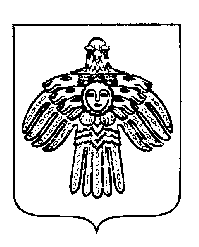 «ПЕЧОРА »  МУНИЦИПАЛЬНÖЙ  РАЙОНСААДМИНИСТРАЦИЯ РАСПОРЯЖЕНИЕТШÖКТÖМРАСПОРЯЖЕНИЕТШÖКТÖМРАСПОРЯЖЕНИЕТШÖКТÖМ«14 »   июня    2019 г.г. Печора,  Республика Коми                            № 1034-рО возобновлении подачи тепла в муниципальном районе «Печора»